 				Obec Metylovice
 			Zastupitelstvo obce Metylovice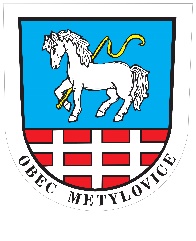 Obecně závazná vyhláška obce Metylovice
o místním poplatku za užívání veřejného prostranství
Zastupitelstvo obce Metylovice se na svém zasedání dne 24. října 2023 usneslo vydat na základě § 14 zákona č. 565/1990 Sb., o místních poplatcích, ve znění pozdějších předpisů (dále jen „zákon o místních poplatcích“), a v souladu s § 10 písm. d) a § 84 odst. 2 písm. h) zákona č. 128/2000 Sb., o obcích (obecní zřízení), ve znění pozdějších předpisů, tuto obecně závaznou vyhlášku (dále jen „vyhláška“):
Čl. 1
Úvodní ustanoveníObec Metylovice touto vyhláškou zavádí místní poplatek za užívání veřejného prostranství (dále jen „poplatek“).Správcem poplatku je obecní úřad.
Čl. 2
Předmět poplatku a poplatníkPoplatek za užívání veřejného prostranství se vybírá za zvláštní užívání veřejného prostranství, kterým se rozumí:umístění dočasných staveb sloužících pro poskytování služeb,umístění zařízení sloužících pro poskytování služeb,umístění dočasných staveb sloužících pro poskytování prodeje,umístění zařízení sloužících pro poskytování prodeje,umístění reklamních zařízení,    provádění výkopových prací,umístění stavebních zařízení,umístění skládek,    umístění zařízení cirkusů,    umístění zařízení lunaparků a jiných obdobných atrakcí,vyhrazení trvalého parkovacího místa,    užívání veřejného prostranství pro kulturní akce,užívání veřejného prostranství pro sportovní akce,užívání veřejného prostranství pro reklamní akce,užívání veřejného prostranství pro potřeby tvorby filmových a televizních děl.Poplatek za užívání veřejného prostranství platí fyzické i právnické osoby, které užívají veřejné prostranství způsobem uvedeným v odstavci 1 (dále jen „poplatník“).
Čl. 3
Veřejná prostranstvíPoplatek se platí za užívání veřejného prostranství, kterým se rozumí: 
- všechny místní komunikace dle pasportu místních komunikací 
- prostranství naproti kostela Všech svatých - par. č. 358/2 
- prostranství před obecním úřadem - par. č. 1266 
- parkovací plocha u fotbalového hřiště - par. č. 1162/5 a 1117/3 
- venkovní areál muzea "Koňské nebe" - par. č. 230/3 a 230/7...
Čl. 4
Ohlašovací povinnostPoplatník je povinen podat správci poplatku ohlášení nejpozději v den zahájení užívání veřejného prostranství; údaje uváděné v ohlášení upravuje zákon. Pokud tento den připadne na sobotu, neděli nebo státem uznaný svátek, je poplatník povinen splnit ohlašovací povinnost nejblíže následující pracovní den.Dojde-li ke změně údajů uvedených v ohlášení, je poplatník povinen tuto změnu oznámit do 15 dnů ode dne, kdy nastala.
Čl. 5
Sazba poplatkuSazba poplatku činí za každý i započatý m² a každý i započatý den:za umístění dočasných staveb sloužících pro poskytování služeb 	10 Kč,za umístění zařízení sloužících pro poskytování služeb			10 Kč,za umístění dočasných staveb sloužících pro poskytování prodeje 	10 Kč,za umístění zařízení sloužících pro poskytování prodeje		 20 Kč,za provádění výkopových prací						 10 Kč,za umístění stavebních zařízení 						 10 Kč,za umístění skládek							 10 Kč,za umístění zařízení cirkusů						 10 Kč,za umístění zařízení lunaparků a jiných obdobných atrakcí			 20 Kč,za užívání veřejného prostranství pro kulturní akce				 10 Kč,za užívání veřejného prostranství pro sportovní akce			 10 Kč,za užívání veřejného prostranství pro reklamní akce			 10 Kč,za užívání veřejného prostranství pro potřeby tvorby filmových 
a televizních děl								 10 Kč.Obec stanovuje poplatek paušální částkou:za umístění reklamních zařízení					 500 Kč za rok,za vyhrazení trvalého parkovacího místa				 500 Kč za rok.Volbu placení poplatku paušální částkou včetně výběru varianty paušální částky sdělí poplatník správci poplatku v rámci ohlášení dle čl. 4 odst. 2.Čl. 6
Splatnost poplatkuPoplatek je splatný v den ukončení užívání veřejného prostranství.Poplatek stanovený paušální částkou je splatný do 15 dnů od počátku každého poplatkového období.
Čl. 7
 OsvobozeníPoplatek se neplatí:za vyhrazení trvalého parkovacího místa pro osobu, která je držitelem průkazu ZTP nebo ZTP/P,z akcí pořádaných na veřejném prostranství, jejichž celý výtěžek je odveden na charitativní a veřejně prospěšné účely.V případě, že poplatník nesplní povinnost ohlásit údaj rozhodný pro osvobození ve lhůtách stanovených touto vyhláškou nebo zákonem, nárok na osvobození zaniká.
Čl. 8
 Přechodné a zrušovací ustanoveníPoplatkové povinnosti vzniklé před nabytím účinnosti této vyhlášky se posuzují podle dosavadních právních předpisů.Zrušuje se obecně závazná vyhláška č. 3/2021, o místním poplatku za užívání veřejného prostranství, ze dne 23. listopadu 2022.Čl. 9
Účinnost
Tato vyhláška nabývá účinnosti dnem 1. ledna 2024.Ing. Lukáš   H a l a t a   v. r.					Bc. David   H y š p l e r    v. r.
      starosta							        místostarosta




